Graduation Requirements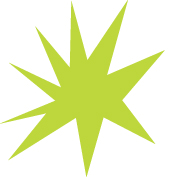 WHAT IS REQUIRED TO GRADUATE FROM HIGH SCHOOL?HOW IS THAT DIFFERENT FROM WHAT IS REQUIRED TO BE ADMITTED TO COLLEGE?How will your course load prepare you to meet the graduation requirements? 									How will your course load prepare you for college? 												What courses should you take over the next several years to prepare? 										Subject AreaKY High School Graduation Requirements (2013)Minimum KY College Admission RequirementsMy College Choice:______________________Language Arts   MathematicsScienceSocial StudiesVisual & Performing ArtsHealth & FitnessWorld LanguageOccupational EducationElectives